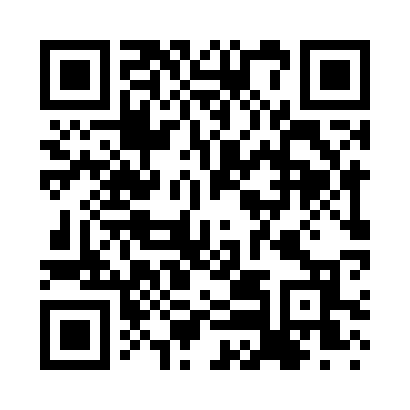 Prayer times for Amanda Park, Washington, USAWed 1 May 2024 - Fri 31 May 2024High Latitude Method: Angle Based RulePrayer Calculation Method: Islamic Society of North AmericaAsar Calculation Method: ShafiPrayer times provided by https://www.salahtimes.comDateDayFajrSunriseDhuhrAsrMaghribIsha1Wed4:165:581:135:128:2810:102Thu4:145:561:125:128:3010:123Fri4:125:541:125:138:3110:144Sat4:105:531:125:138:3210:165Sun4:075:511:125:148:3410:186Mon4:055:501:125:148:3510:207Tue4:035:481:125:158:3610:228Wed4:015:471:125:158:3810:249Thu3:595:461:125:168:3910:2610Fri3:575:441:125:168:4010:2811Sat3:545:431:125:178:4210:3012Sun3:525:421:125:178:4310:3313Mon3:505:401:125:188:4410:3514Tue3:485:391:125:188:4510:3715Wed3:465:381:125:198:4710:3916Thu3:445:371:125:198:4810:4117Fri3:425:351:125:198:4910:4318Sat3:405:341:125:208:5010:4519Sun3:395:331:125:208:5210:4720Mon3:375:321:125:218:5310:4921Tue3:355:311:125:218:5410:5122Wed3:335:301:125:228:5510:5323Thu3:315:291:125:228:5610:5524Fri3:305:281:125:238:5710:5625Sat3:285:271:135:238:5810:5826Sun3:265:261:135:239:0011:0027Mon3:255:261:135:249:0111:0228Tue3:235:251:135:249:0211:0429Wed3:225:241:135:259:0311:0530Thu3:205:231:135:259:0411:0731Fri3:195:231:135:259:0411:09